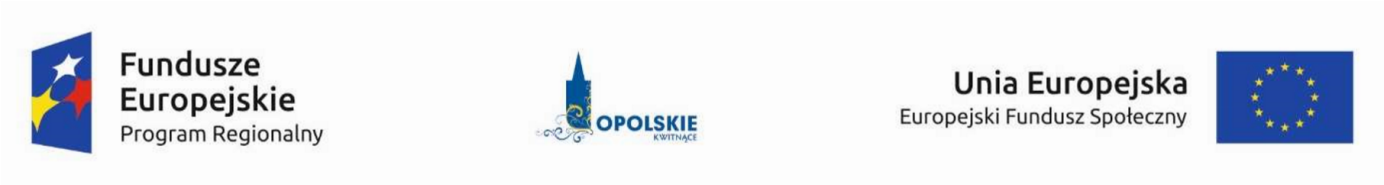 KRYTERIA WYBORU PROJEKTÓW Z KOMENTARZEM DLA WNIOSKODAWCÓW - DZIAŁANIE 9.1 ROZWÓJ EDUKACJI PODDZIAŁANIE 9.1.3 WSPARCIE EDUKACJI PRZEDSZKOLNEJ 
W RAMACH RPO WO 2014-2020Zakres: Europejski Fundusz Społeczny  OPOLE, CZERWIEC 2016 r.UWAGA! Wszystkie informacje zawarte we wniosku o dofinansowanie, stanowiące odzwierciedlenie spełnienia powyższych kryteriów, powinny być  zapisami jednoznacznymi, niebudzącymi wątpliwości dla osoby dokonującej oceny. Oś priorytetowaIX Wysoka jakość edukacjiDziałanie9.1 Rozwój edukacjiPoddziałanie9.1.3 Wsparcie edukacji przedszkolnejKryteria formalne (TAK/NIE) Kryteria formalne (TAK/NIE) Kryteria formalne (TAK/NIE) Lp. Nazwa kryterium Weryfikacja kryterium 1 Wnioskodawca uprawniony do składania wniosku. Kryterium dotyczy zarówno wnioskodawcy, jak i partnera. Partnerem może zostać podmiot uprawniony do ubiegania się o dofinansowanie, spełniający warunki określone w pkt 3 Regulaminu Konkursu Typy beneficjentów /partnerów.  Kryterium będzie weryfikowane na podstawie zapisów we wniosku o dofinansowanie projektu, które muszą być zgodne ze stanem faktycznym i prawnym.  Zgodnie z Instrukcją wypełniania wniosku (…) w pkt 2.1 Dane teleadresowe siedziby wnioskodawcy należy podać pełną nazwę własną podmiotu, uprawnionego do aplikowania o środki w ramach Działania 9.1 RPO WO 2014-2020, zgodnie  z zapisami aktualnego dokumentu rejestrowego. 
W przypadku jednostek organizacyjnych samorządu terytorialnego nieposiadających osobowości prawnej (np. szkoła, przedszkole, powiatowy urząd pracy, ośrodek pomocy społecznej)  w polu 2.1 należy wpisać nazwę właściwej jednostki samorządu terytorialnego posiadającej osobowość prawną (np. gmina). Natomiast w polu 2.7 dane dotyczące jednostki organizacyjnej (np. przedszkole). W pkt 2.4 Osoby uprawnione do podpisywania wniosku o dofinansowanie należy wpisać dane osób, które zgodnie ze statutem jednostki/aktem powołującym jednostkę są prawnie uprawnione do reprezentowania wnioskodawcy.   W przypadku wskazania innych osób wymagane jest złożenie wraz z wnioskiem stosownego upoważnienia. W przypadku jednostek działających na podstawie ustawy o finansach publicznych  w pkt 2.4 wniosku  Osoby uprawnione do podpisania wniosku o dofinansowanie należy również podać dane skarbnika/osoby odpowiedzialnej za finanse, która powinna podpisać także wniosek w sekcji X Oświadczenie wnioskodawcy. W przypadku projektów realizowanych w partnerstwie w pkt 3.6 Potencjał i doświadczenie  wnioskodawcy należy zamieścić informację: - o braku powiązań pomiędzy podmiotami w rozumieniu załącznika I do rozporządzenia Komisji (UE) nr 651/2014 z dnia 17 czerwca 2014r. uznającego niektóre rodzaje pomocy za zgodnie z rynkiem wewnętrznym w zastosowaniu art. 107 i 108 Traktatu (Dz. Urz. UE L. 187 z 26.06.2014r.); - oświadczenie, że dokonano wyboru partnera/partnerów przed złożeniem wniosku 
o dofinansowanie; - oświadczenie, że dokonano wyboru partnera/partnerów zgodnie z art. 33 ustawy z dnia 11 lipca 2014r. o zasadach realizacji programów w zakresie polityki spójności finansowanych w perspektywie 2014 2020 (Dz. U. z 2014r., poz. 1146, z późn. zm.) – jeśli dotyczy.  Aby kryterium mogło zostać uznane za spełnione w treści wniosku (pkt 3.6 Potencjał  
i doświadczenie  wnioskodawcy) muszą znaleźć się zapisy świadczące o spełnieniu całości kryterium (tj. tiret 1 i 2 obowiązkowo, tiret 3 – jeśli dotyczy).  W przypadku, gdy ww. warunki nie zostaną spełnione, wniosek  zostaje odrzucony.   2 Roczny obrót Wnioskodawcy i/lub Partnera 
(o ile budżet projektu uwzględnia wydatki Partnera) jest równy lub wyższy od wydatków w projekcie. Kryterium będzie weryfikowane na podstawie zapisów wniosku o dofinansowanie (pkt 3.6 Potencjał 
i doświadczenie wnioskodawcy). W przypadku, gdy wskazany we wniosku roczny obrót Wnioskodawcy i/lub Partnera jest niższy niż suma wydatków   w projekcie, wniosek  zostaje odrzucony. 3 Typ projektu możliwy do realizacji w ramach działania / poddziałania, zakresu konkursu. Kryterium będzie weryfikowane na podstawie zapisów wniosku o dofinansowanie (pkt 3.8 Charakterystyka  projektu).  Typ projektu 1, lit. b), e), f) nie mogą być realizowane jako odrębny typ projektu. Interwencję określoną w lit b) i/lub e) i/lub f) należy łączyć z działaniami określonymi w lit. a) i/lub c) i/lub d). Beneficjent może zrezygnować ze stosowania się do powyższego wymogu pod warunkiem, że zapewni realizację jednego z działań określonych w lit. a)/ c)/ d) poza projektem.4 Wniosek wypełniony poprawnie, zgodnie 
z wymogami Instytucji  Zarządzającej RPO WO 2014-2020. W ramach przedmiotowego kryterium weryfikowana będzie zgodność wniosku z Instrukcją wypełniania wniosku (…) oraz Regulaminem Konkursu, w tym m. in.:  - okres pomiędzy planowanym terminem zakończenia rzeczowej realizacji projektu, a planowaną datą zakończenia finansowego nie może przekraczać 60 dni. UWAGA! W formularzu wniosku nie należy pozostawiać pustych pól (należy wypełnić je właściwą treścią, lub wpisać: „nie dotyczy”, „-” lub „0” w przypadku tabel, w których należy określić wartość, np. tabel finansowych, tabel dotyczących wartości bazowych i docelowych wskaźników, itp.). 5 Wniosek spełnia warunki finansowe (m.in. wartość kwotowa, wysokość procentowa wnioskowanego dofinansowania, całkowita wartość projektu, koszty pośrednie, kwoty ryczałtowe). Kryterium będzie weryfikowane na podstawie zapisów wniosku o dofinansowanie (Sekcja 5 Harmonogram rzeczowo – finansowy oraz Sekcja 6 Źródła finansowania wydatków).  W ramach niniejszego kryterium weryfikowane będzie m. in.:  - wartość projektu (spełnienie  wymogu minimalnej i maksymalnej wartości projektu); - wysokość wnioskowanego dofinansowania; - wysokość wnoszonego wkładu własnego; - koszty pośrednie (spełnienie wymogu wyboru odpowiedniej stawki procentowej kosztów pośrednich oraz prawidłowego podania ich wartości). W przypadku, gdy ww. warunki nie zostaną spełnione, wniosek  zostaje odrzucony.   6 Wnioskodawca 	wybrał 	wszystkie wskaźniki horyzontalne. Kryterium będzie weryfikowane na podstawie zapisów wniosku o dofinansowanie (Sekcja 4 Lista mierzalnych wskaźników projektu). Wnioskodawca zobligowany jest do wskazania we wniosku o dofinansowanie wszystkich wskaźników horyzontalnych, tj.: -Liczba obiektów dostosowanych do potrzeb osób z niepełnosprawnościami, -Liczba osób objętych szkoleniami/doradztwem w zakresie kompetencji cyfrowych, -Liczba projektów, w których sfinansowano koszty racjonalnych usprawnień dla osób 
z niepełnosprawnościami. W przypadku, gdy wnioskodawca nie wybrał wszystkich wskaźników horyzontalnych, wniosek  zostaje odrzucony.   7 Wnioskodawca określił wartość docelową większą od zera przynajmniej dla jednego wskaźnika  w projekcie. Kryterium weryfikowane będzie na podstawie zapisów wniosku o dofinansowanie projektu (Sekcja 4 Lista mierzalnych wskaźników projektu). W przypadku, gdy wnioskodawca dla wszystkich wskaźników określił wartość docelową na poziomie zero, wniosek  zostaje odrzucony.   8 Wnioskodawca oraz partnerzy (jeśli dotyczy) nie podlegają wykluczeniu  z ubiegania się  
o dofinansowanie na podstawie: - art. 207 ust. 4 ustawy z dnia 27 sierpnia 2009r.  
o finansach publicznych, - art. 12 ustawy z dnia 15 czerwca 2012r.  
o skutkach powierzania wykonywania pracy cudzoziemcom przebywającym wbrew przepisom na terytorium Rzeczypospolitej Polskiej, - art. 9 ustawy z dnia 28 października 2002r.  
o odpowiedzialności podmiotów zbiorowych za czyny zabronione pod groźbą kary. Kryterium weryfikowane będzie na podstawie zapisów wniosku o dofinansowanie (Sekcja X Oświadczenie wnioskodawcy), wypełnionego na podstawie instrukcji.   W przypadku, gdy ww. warunek nie zostanie spełniony, wniosek  zostaje odrzucony.   9 Kryterium dot. projektów pozakonkursowych.  Do dofinansowania nie może zostać wybrany projekt, który został usunięty z wykazu projektów zidentyfikowanych, stanowiącego załącznik do SZOOP. Nie dotyczy. Kryteria merytoryczne – uniwersalne (TAK/NIE) Lp. Nazwa kryterium Weryfikacja kryterium 1 Wybrane wskaźniki są adekwatne do określonego na poziomie projektu celu/ typu  projektu/ grupy docelowej. Kryterium weryfikowane będzie na podstawie zapisów wniosku o dofinansowanie projektu. W Sekcji 4 Lista mierzalnych wskaźników projektu Wnioskodawca zobligowany jest do wykazania wskaźników adekwatnych do określonego na poziomie projektu celu/ typu projektu/ grupy docelowej. W przypadku niespełnienia przedmiotowego kryterium, wniosek  zostaje odrzucony.   2 Założone wartości docelowe wskaźników większe od zera są realne do osiągnięcia. Kryterium weryfikowane będzie na podstawie zapisów wniosku o dofinansowanie projektu.  W przypadku niespełnienia przedmiotowego kryterium, wniosek  zostaje odrzucony.   KRYTERIA HORYZONTALNE UNIWERSALNE KRYTERIA HORYZONTALNE UNIWERSALNE Lp. Nazwa kryterium Weryfikacja kryterium 1 Zgodność z prawodawstwem unijnym oraz właściwymi zasadami unijnymi, w tym: - zasada równości kobiet i mężczyzn 
w oparciu o standard minimum, - zasada równości szans i niedyskryminacji 
w tym dostępności dla osób 
z niepełnosprawnościami oraz - zasada zrównoważonego rozwoju. Kryterium weryfikowane będzie na podstawie zapisów wniosku o dofinansowanie projektu. W przypadku niespełnienia przedmiotowego kryterium, wniosek  zostaje odrzucony.   2 Zgodność z prawodawstwem krajowym,  
w tym z przepisami ustawy Prawo zamówień publicznych. Kryterium weryfikowane będzie na podstawie zapisów wniosku o dofinansowanie projektu. W przypadku niespełnienia przedmiotowego kryterium, wniosek  zostaje odrzucony. 3 Zgodność z zasadami dotyczącymi pomocy publicznej. Kryterium weryfikowane będzie na podstawie zapisów wniosku o dofinansowanie projektu. 4 Zgodność z odpowiednim narzędziem zdefiniowanym   w Policy Paper dla ochrony zdrowia na lata 2014-2020. Krajowe Strategiczne Ramy (jeżeli dotyczy) Nie dotyczy. 5 Czy projekt jest zgodny z Szczegółowym Opisem Osi Priorytetowych RPO WO 2014-2020 – EFS, w tym: - grup docelowych, - limitów i ograniczeń w realizacji projektów (jeżeli dotyczy). Kryterium weryfikowane będzie na podstawie zapisów wniosku o dofinansowanie projektu. W przypadku niespełnienia przedmiotowego kryterium, wniosek  zostaje odrzucony.   6 Zgodność z określonym na dany rok Planem działania w sektorze zdrowia RPO WO 2014-2020 (jeżeli dotyczy). Nie dotyczy.                                                                                          KRYTERIA SZCZEGÓŁOWE UNIWERSALNE                                                                                         KRYTERIA SZCZEGÓŁOWE UNIWERSALNE                                                                                         KRYTERIA SZCZEGÓŁOWE UNIWERSALNELp. Nazwa kryterium Weryfikacja kryterium 1 Projekt skierowany do osób fizycznych mieszkających  w rozumieniu Kodeksu Cywilnego i/lub pracujących i/lub uczących się na terenie województwa opolskiego (Jeżeli dotyczy. Kryterium może zostać uszczegółowione  w ramach poszczególnych konkursów).Kryterium weryfikowane będzie na podstawie zapisów wniosku o dofinansowanie projektu (pkt 3.5 Opis grupy docelowej  i uzasadnienie wyboru). W przypadku, gdy wnioskodawca nie wskazał w pkt 3.5 lub w innym miejscu wniosku, że projekt skierowany jest do osób fizycznych mieszkających w rozumieniu Kodeksu Cywilnego 
i/lub pracujących i/lub uczących się na terenie województwa opolskiego, wniosek zostaje odrzucony. 2 Projekt skierowany do podmiotów, których siedziba/oddział znajduje się na terenie województwa opolskiego. (Jeżeli dotyczy. Kryterium może zostać uszczegółowione
 w ramach poszczególnych konkursów).Kryterium weryfikowane będzie na podstawie zapisów wniosku o dofinansowanie projektu (pkt 3.5 Opis grupy docelowej  i uzasadnienie wyboru). W przypadku, gdy wnioskodawca nie wskazał w pkt 3.5 lub w innym miejscu wniosku, że projekt skierowany jest do podmiotów, których siedziba/oddział znajduje się na terenie województwa opolskiego, wniosek zostaje odrzucony. 3Wnioskodawca w okresie realizacji prowadzi biuro projektu (lub posiada siedzibę, filię, delegaturę, oddział czy inną prawnie dozwoloną formę organizacyjną działalności podmiotu) na terenie województwa opolskiego z możliwością udostępnienia pełnej dokumentacji wdrażanego projektu oraz zapewniające uczestnikom projektu możliwość osobistego kontaktu  
z kadrą projektu.Kryterium weryfikowane będzie na podstawie zapisów wniosku o dofinansowanie projektu (pkt  3.6  Potencjał  i doświadczenie wnioskodawcy). UWAGA! Aby kryterium mogło zostać uznane za spełnione w treści wniosku muszą znaleźć się zapisy świadczące o spełnieniu całości kryterium, a więc: - posiadanie przez wnioskodawcę biura projektu (lub siedziby, filii, delegatury, oddziału czy innej prawnie dozwolonej formy organizacyjnej działalności podmiotu) na terenie województwa opolskiego w okresie realizacji projektu, - zapewnienie możliwości udostępnienia pełnej dokumentacji wdrażanego projektu, 
- zapewnienie uczestnikom projektu możliwości osobistego kontaktu z kadrą projektu.  W przypadku niespełnienia przedmiotowego kryterium, wniosek  zostaje odrzucony.4Projekt jest realizowany na terenie województwa opolskiego.Kryterium weryfikowane będzie na podstawie zapisów wniosku o dofinansowanie projektu 
(m.in. pkt  3.7  Miejsce realizacji projektu). W przypadku niespełnienia przedmiotowego kryterium, wniosek  zostaje odrzucony.   5Kwalifikowalność wydatków projektuKryterium weryfikowane będzie na podstawie zapisów wniosku o dofinansowanie projektu.W przypadku niespełnienia przedmiotowego kryterium, wniosek  zostaje odrzucony.Kryteria merytoryczne (punktowane) Kryteria merytoryczne (punktowane) Lp. Nazwa kryterium Weryfikacja kryterium 1 Potencjał Wnioskodawcy i/lub Partnerów 
w tym opis:  Kryterium weryfikowane będzie na podstawie zapisów wniosku o dofinansowanie projektu 
(pkt.  3.6  Potencjał  i doświadczenie wnioskodawcy).- zasobów finansowych, jakie wniesie do projektu Wnioskodawca i/lub Partnerzy, - potencjału kadrowego Wnioskodawcy i/lub Partnerów  i sposobu jego wykorzystania 
w ramach projektu, - potencjału technicznego w tym sprzętowego   
i warunków lokalowych Wnioskodawcy i/lub Partnerów   i sposobu jego wykorzystania 
w ramach projektu. 2 Doświadczenie Wnioskodawcy i/lub Partnerów z uwzględnieniem dotychczasowej działalności: - w obszarze merytorycznym wsparcia projektu (zakres tematyczny), - na rzecz grupy docelowej, - na określonym obszarze terytorialnym, na którym będzie realizowany projekt.  Kryterium weryfikowane będzie na podstawie zapisów wniosku o dofinansowanie projektu 
(pkt.  3.6  Potencjał  i doświadczenie wnioskodawcy). Doświadczenie Wnioskodawcy i/lub Partnerów z uwzględnieniem dotychczasowej działalności: - w obszarze merytorycznym wsparcia projektu (zakres tematyczny), - na rzecz grupy docelowej, - na określonym obszarze terytorialnym, na którym będzie realizowany projekt. 3 Trafność doboru i opisu zadań przewidzianych do realizacji w ramach projektu.  Kryterium weryfikowane będzie na podstawie zapisów wniosku o dofinansowanie projektu. 4 Poprawność sporządzenia budżetu projektu.  Kryterium weryfikowane będzie na podstawie zapisów wniosku o dofinansowanie projektu. Kryteria merytoryczne szczegółowe Kryteria merytoryczne szczegółowe Lp. Nazwa kryterium Weryfikacja kryterium 1.Trwałość nowopowstałych miejsc wychowania przedszkolnego (jeśli dotyczy). Kryterium weryfikowane będzie na podstawie zapisów wniosku o dofinansowanie projektu 
(pkt.  3.5  Opis grupy docelowej).W przypadku, gdy wnioskodawca nie wskazał w pkt 3.5 lub w innym miejscu wniosku, że zapewnia trwałość nowopowstałych miejsc wychowania przedszkolnego, wniosek zostaje odrzucony.Wnioskodawca zobowiązany jest do zapewnienia trwałości przez co najmniej 2 lata od daty zakończenia realizacji projektu. Trwałość jest rozumiana jako instytucjonalna gotowość ośrodków wychowania przedszkolnego do świadczenia usług przedszkolnych w ramach utworzonych w projekcie miejsc wychowania przedszkolnego. Trwałość będzie weryfikowana po 2 latach od daty zakończenia realizacji projektu.2 Okres finansowania działań realizowanych w ramach projektu. Kryterium weryfikowane będzie na podstawie zapisów wniosku o dofinansowanie projektu 
(pkt.  3.5  Opis grupy docelowej). Deklaracja do wniosku: Wnioskodawca deklaruje, że finansowanie działalności bieżącej nowoutworzonych miejsc wychowania przedszkolnego w ramach EFS będzie odbywało się przez okres nie dłuższy niż 12 miesięcy. Finansowanie realizacji dodatkowych zajęć w OWP oraz doskonalenie umiejętności i kompetencji zawodowych nauczycieli OWP będzie odbywało się przez okres nie dłuższy niż 24 miesiąceW przypadku, gdy wnioskodawca nie wskazał w pkt 3.5 lub w innym miejscu wniosku, ww. deklaracji, wniosek zostaje odrzucony.3.Mechanizm przeciwdziałania ryzyku podwójnego finansowania (jeśli dotyczy).Kryterium weryfikowane będzie na podstawie zapisów wniosku o dofinansowanie projektu 
(sekcji V pkt 5.1 Zakres rzeczowy). Deklaracja do wniosku: Wnioskodawca deklaruje, iż organ prowadzący OWP nie będzie uwzględniał  w przekazywanych (organowi dotującemu) comiesięcznych sprawozdaniach liczby dzieci korzystających z nowoutworzonych w ramach EFS miejsc wychowania przedszkolnego.W przypadku, gdy wnioskodawca nie wskazał w Sekcji V pkt 5.1 Zakres rzeczowy lub w innym miejscu wniosku, ww. deklaracji, wniosek zostaje odrzucony.4. Indywidualna analiza potrzeb ośrodków wychowania przedszkolnego.Kryterium weryfikowane będzie na podstawie zapisów wniosku o dofinansowanie projektu 
(pkt.  3.5  Opis grupy docelowej).W przypadku, gdy wnioskodawca nie opisał w pkt 3.5 lub w innym miejscu wniosku indywidualnej analizy potrzeb ośrodków wychowania przedszkolnego oraz nie zawarł informacji, iż powyższa analiza została zatwierdzona przez organ prowadzący, wniosek zostaje odrzucony.5.Analiza potrzeb dzieci w wieku przedszkolnym.Kryterium weryfikowane będzie na podstawie zapisów wniosku o dofinansowanie projektu 
(sekcja V pkt 5.1 Zakres rzeczowy).W przypadku, gdy wnioskodawca nie opisał w Sekcji V pkt 5.1 lub w innym miejscu wniosku indywidualnej analizy potrzeb rozwojowych i edukacyjnych oraz możliwości psychofizycznych potrzeb dzieci w wieku przedszkolnym, wniosek zostaje odrzucony.6.Indywidualna diagnoza stopnia przygotowania nauczycieli ośrodków wychowania przedszkolnego do pracy z dziećmi w wieku przedszkolnymKryterium weryfikowane będzie na podstawie zapisów wniosku o dofinansowanie projektu 
(pkt.  3.5  Opis grupy docelowej).Deklaracja we wniosku: Wnioskodawca deklaruje, iż przeprowadził diagnozę stopnia przygotowania nauczycieli OWP do pracy z dziećmi w wieku przedszkolnym, w tym z dziećmi ze specjalnymi potrzebami edukacyjnymi oraz analizą zapotrzebowania OWP na określone kompetencje i kwalifikacjeW przypadku, gdy wnioskodawca nie zawarł w pkt 3.5 lub w innym miejscu wniosku ww. deklaracji, wniosek zostaje odrzucony.7. Realizacja dodatkowych zajęćw ramach projektu  stanowi uzupełnienie działań prowadzonych przed rozpoczęciem realizacji projektu.Kryterium weryfikowane będzie na podstawie zapisów wniosku o dofinansowanie projektu 
(sekcja V pkt 5.1 Zakres rzeczowy).Deklaracja we wniosku: Wnioskodawca deklaruje, iż dodatkowe zajęcia są realizowane w OWP, w którym w takim samym zakresie nie były one finansowane od co najmniej 12 miesięcy poprzedzających dzień złożenia wniosku o dofinansowanie na konkurs. Skala działań prowadzonych przed rozpoczęciem realizacji projektu przez OWP (nakłady środków na ich realizację) nie uległa zmniejszeniu w stosunku do skali działań (nakładów) prowadzonych przez OWP w okresie 12 miesięcy poprzedzających rozpoczęcie realizacji projektu (średniomiesięcznie). W przypadku, gdy wnioskodawca nie zawarł w Sekcji V pkt 5.1 lub w innym miejscu wniosku ww. deklaracji, wniosek zostaje odrzucony.Kryteria merytoryczne szczegółowe (punktowane) Kryteria merytoryczne szczegółowe (punktowane) Lp. Nazwa kryterium Weryfikacja kryterium 1.Komplementarność projektuKryterium weryfikowane będzie na podstawie zapisów wniosku o dofinansowanie projektu 
(pkt. 3. 10 Identyfikacja projektów komplementarnych i efektów synergii).2. Projekt  w co najmniej 15% skierowany  jest do dzieci z grup defaworyzowanych.Kryterium weryfikowane będzie na podstawie zapisów wniosku o dofinansowanie projektu 
(pkt. 3. 5 Opis grupy docelowej).3. Projekt, w co najmniej 65% skierowany jest do osób zamieszkałych na terenach wiejskich.Kryterium weryfikowane będzie na podstawie zapisów wniosku o dofinansowanie projektu 
(pkt. 3. 5 Opis grupy docelowej oraz pkt 4.1 A i 4.2 A).4.Projekt dotyczy ośrodków wychowania przedszkolnego, które nie były wspierane w ramach POKL..Kryterium weryfikowane będzie na podstawie zapisów wniosku o dofinansowanie projektu 
(pkt. 3. 6 Potencjał i doświadczenie Wnioskodawcy).Deklaracja we wniosku: Wnioskodawca oświadcza, iż OWP objęte wsparciem w ramach projektu nie korzystały ze wsparcia udzielanego w ramach POKL.5. Projekt zakłada wsparcie doskonalenia umiejętności i kompetencji zawodowych nauczycieli w zakresie pedagogiki specjalnej.Kryterium weryfikowane będzie na podstawie zapisów wniosku o dofinansowanie projektu. 6. Wydłużenie godzin pracy ośrodków wychowania przedszkolnego.Kryterium weryfikowane będzie na podstawie zapisów wniosku o dofinansowanie projektu.7.Upowszechnienie edukacji przedszkolnej.Kryterium weryfikowane będzie na podstawie zapisów wniosku o dofinansowanie projektu.Premiowane będą projekty zakładające  wzrost liczby dzieci  uczestniczących w edukacji przedszkolnej i/lub  zakładające wzrost liczby dzieci 3-4 letnich i/lub niepełnosprawnych uczestniczących w edukacji przedszkolnej o min. 60%.8.Wsparcie ośrodków wychowania przedszkolnego położonych na terenach objętych lokalnym planem rewitalizacji Kryterium weryfikowane będzie na podstawie zapisów wniosku o dofinansowanie projektu.(pkt. 3. 6 Potencjał i doświadczenie Wnioskodawcy).